Hızlı Referans Bilgileri - RadyasyonEtkinlik: Radyoaktif maddeler normalde aşina olduğumuz birimlerle, pound, ons, kilogram, cc, avuç içi gibi birimlerle ölçülmez. Radyoaktif maddeleri ölçmek için aktivite birimlerini kullanmalıyız. Aktivite, bir zaman biriminde kaç atomun parçalandığını ifade etmenin bir yoludur (örneğin saniye veya dakika başına parçalanma)Curie (Ci): Bir curie saniyede 3,7x1010 parçalanmaya (dps) veya dakikada 2,22x1012 parçalanmaya eşdeğerdir. Yaygın olarak kullanılan altkatlar milicurie (mCi, 0.001 Ci) ve μCi'dir (0.000001 Ci). Bir μCi = 2,22x106 (2,22 milyon) dpm'dir. Bu birim en yaygın olarak ABD'de kullanılmaktadır.Bekerel (Bq): Uluslararası aktivite birimi. Bir bekerel saniyede bir parçalanmaya eşittir.ALARA: Sosyal ve ekonomik faktörleri göz önünde bulundurarak radyasyon dozlarının Makul Olarak Ulaşılabilecek Kadar Düşük tutulmasına dayanan bir doz sınırlama sistemidir.Alfa Parçacığı (α): Alfa parçacığı, çeşitli radyonüklidlerin çekirdeklerinden yayılan iki proton ve iki nötrondan oluşan pozitif yüklü bir parçacıktır. Alfa yayıcılara örnek olarak Am- 241, Pu-239 ve U-235 verilebilir. Alfa parçacıkları bir kartvizitle korunabilir ve havada yalnızca birkaç santim yol alabilir.Yıllık Alım Sınırı (ALI): ALI, dahili kontaminasyon için düzenleyici bir sınırdır. Vücuda alınması halinde yıllık düzenleyici doz limitinin karşılanmasına neden olan radyoaktif madde miktarıdır. Çeşitli radyonüklidler için hem soluma hem de yutma ALI'leri EPA Federal Rehberlik Raporu No. 11'de bulunabilir. ALI, potansiyel olarak içselleştirilmiş kontaminasyonun büyüklüğünü hızlı bir şekilde değerlendirmeye çalışırken kullanışlı bir ölçüttür.Beta Parçacığı (β): Beta parçacıkları, çeşitli radyonüklidlerin çekirdeklerinden yayılan negatif yüklü parçacıklardır. Bir beta parçacığı bir elektronla aynıdır. Beta yayıcılara örnek olarak Sr-90, P-32 ve H-3 verilebilir. Beta parçacıkları, enerjilerine bağlı olarak havada birkaç metre yol alabilir ve birkaç alüminyum folyo veya ince plastik tabakayla korunabilir.Klinik Karar Rehberi: NCRP Rapor 161'e göre CDG, doktorların dahili kontamine olmuş hastaların tıbbi tedavi ihtiyacını değerlendirirken kullanabilecekleri bir ölçüt sağlamayı amaçlamaktadır. Düzenleyici nitelikte değildir.Kirlenme: Radyoaktif maddenin bir yüzey üzerinde birikmesi. Bir kişi harici olarak (giysi/cilt üzerindeki radyoaktif madde) veya dahili olarak (vücudun içindeki radyoaktif madde) kontamine olabilir. Radyoaktif maddeden yayılan alfa parçacıkları veya gama ışınları tarafından değil, maddenin kendisi tarafından kontamine olduğunuzu unutmayın. Açıkçası, üzerinizde/içinizde radyoaktif madde varsa, radyoaktif kontaminasyondan yayılan iyonlaştırıcı radyasyona maruz kalırsınız ve radyoaktif madde çıkarılana kadar maruz kalmaya devam edersiniz.Kritiklik: Koşullar, üretilen nötron sayısının sistemden kaçan nötron sayısına eşit olacağı şekilde olduğunda belirli bir fisyon sisteminin durumunu tanımlamak için kullanılan bir terimdir.Kritik altı: Üretilen nötron sayısı sistemden kaçan nötron sayısından daha azdır.Süper-kritik: Üretilen nötron sayısı sistemden kaçan nötron sayısını aşar.Dekontaminasyon: Radyoaktif kirleticilerin uzaklaştırılması veya azaltılması.Türetilmiş Referans Seviyesi (DRL): REAC/TS terimi (düzenleyici değil). Bir yarada muhtemelen düzenleyici bir doz sınırına ulaşılmasına neden olacak kontaminasyon miktarı (bkz. http://orise.orau. gov/reacts/resources/radiation-accident-management.aspx)Deterministik Etkiler: Stokastik olmayan etkiler olarak da adlandırılır. Bunlar, altında hiçbir etkinin olmadığı bir eşik radyasyon dozuna dayanır. Deterministik veya stokastik olmayan etkilere örnek olarak deri eritemi verilebilir. Eritem için eşik yaklaşık 600 raddır (6 Gy). Daha yüksek dozlar başka etkilere neden olabilir.~300 mrem	5 rem 	Stokastik kaygılar	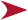 300 rad	600 rad 	Deterministik kaygılar	Arka plan		Yıllık Bütün Vücut Doz SınırıEpilasyon EşiğiEritem EşiğiDoz: Doz, belirli bir malzeme kütlesinde biriken enerji miktarını tanımlar (Emilen Doz). Mükemmel bir benzetme olmasa da bu, birinin kolunuza yumruk atmasına benzer. Enerji biriktirilmiştir ve bu enerjinin biriktirildiği yerde akut bir biyolojik tepki oluşabilir. Soğurulan Doz ile ilgili olarak, iyonlaştırıcı radyasyon yoluyla biriken enerji miktarı ölçülür. Doz, genellikle potansiyel erken deterministik etkileri değerlendirirken ilgilenilen şeydir.Rad: Öncelikle Amerika Birleşik Devletleri'nde kullanılan radyasyon dozu birimi. Bu, 1 gram malzemede biriken 100 erg enerjiye eşittir. Bir erg 10-7 joule'e eşittir. Bir rad 0,01 Gy'ye eşittir.Gray: Diğer her yerde öncelikle kullanılan radyasyon dozu birimi! 1Gy, 1 kg malzemede biriken 1 joule enerjiye eşittir. 1 Gy, 100 rad'a eşittir. Referans olması açısından, bir joule 6,2415x1018 elektron volta (yaklaşık 2,5 trilyon Co-60 bozunumundan elde edilebilecek tüm gama enerjisi!) ve bir kilovat-saat 3,6 milyon joule'e eşittir.Eşdeğer Doz (ve Eşdeğer Doz - biraz farklı, ancak çok benzer): Bu, çeşitli radyasyonlardan kaynaklanan stokastik etki riskine dayanan kalite veya ağırlık faktörlerinin kullanılması yoluyla radyasyon dozunu ilişkilendirmenin biyolojik olarak ağırlıklandırılmış bir yoludur. Eşdeğer doz (ve eşdeğer doz) birimleri rem (ABD) ve onun uluslararası birim karşılığıdır,Seivert (Sv). Rem ve Sv, öncelikle düzenleyici kaygının risk yönetimi, örneğin gelecekteki kanser indüksiyonu riski olduğu mesleki ortamlarda kullanılır. (Deterministik etkiler için eşik dozlar düzenleyici mesleki sınırların oldukça üzerindedir). Rem = rad x Q; Sv = Gy x WRKalite Faktörü (Q) ve Radyasyon Ağırlıklandırma Faktörü (WR) radyasyon dozunu göreceli biyolojik etkinliğiyle ilişkilendirir. Belirli bir radyasyon türünün enerji biriktirme ve söz konusu stokastik etkiyi yaratma potansiyel etkinliğini ifade eden boyutsuz bir birimdir. Gammalar için Q = 1.Doz Hızı: Birim zamanda verilen emilmiş doz.Maruziyet: Havada üretilen iyonizasyon miktarının bir ölçüsüdür. Amerika Birleşik Devletleri'nde kullanılan birim Röntgen'dir (kilogram başına 2,58 x 10-4 Coulomb). Uluslararası birim kilogram başına Coulomb cinsinden ifade edilir.Elektron: Atom çekirdeğinin yörüngesinde dönen negatif yüklü parçacıklar.Fisyon: Atomun, çoğu fisyon parçalarının kinetik enerjisinden kaynaklanan büyük bir enerji salınımıyla birlikte iki eşit olmayan parçaya (fisyon parçaları/ürünleri) bölünmesi.Yarılanma ömrü: Radyoaktif bir maddenin yarılanma ömrü (T1/2), aktivitenin orijinal miktarının ½'sine düşmesi için geçen süredir.Fiziksel Yarılanma Ömrü: Radyoaktif bir numunenin orijinal değerinin yarısına kadar bozunması için geçen süreBiyolojik Yarılanma Ömrü: Fiziksel bozunmaya bakılmaksızın, vücutta biriken bir radyoaktif maddenin yarısının vücut tarafından yok edilmesi için geçen süre.Etkin Yarılanma Ömrü: Fiziksel ve biyolojik yarılanma ömürlerinin çarpımının fiziksel ve biyolojik yarılanma ömürlerinin toplamına bölünmesiyle hesaplanabilir.Gama Işınları (γ): Gama ışınları, çeşitli radyonüklidlerin çekirdeklerinden yayılan elektromanyetik radyasyondur. Örnekler arasında Ir-192, Cs-137 ve Co-60 bulunur. Gama ışınlarıKurşun gibi yoğun malzemeler kullanılarak korunur ve havada metrelerce yol alabilir. Gama ışınları ve x-ışınları arasındaki temel fark, gama ışınlarının çekirdeğin içinden, x-ışınlarının ise çekirdeğin dışından kaynaklanmasıdır. Temel radyasyondan korunma amaçları açısından esasen aynıdırlar.Ters Kare Yasası: Radyasyon dozunun yoğunluğu mesafenin karesi ile ters orantılı olarak azalır (1/R2).İyonlaştırıcı Radyasyon: Bir atomdan yörünge elektronlarını çıkarma yeteneğine sahip radyasyon (iyonizasyon). Tüm radyasyonlar iyonlaştırıcı değildir (örneğin görünür ışık, radyo dalgaları ve mikrodalgalar).Işınlama (Maruz Kalma): Işınlama veya maruz kalma (halk dilinde kullanılır), iyonlaştırıcı radyasyonun "varlığında olduğunuzu" söylemek için kullanılan bir terimdir. Tıpkı ışığa maruz kaldığınız gibi iyonlaştırıcı radyasyona da maruz kalırsınız. Tıpkı ışığa maruz kaldığınızda olduğu gibi, ışınlandığınızda (maruz kaldığınızda) bu, üzerinizde "parçacıklar" olduğu ve bunları diğer insanlara veya nesnelere aktarabileceğiniz anlamına gelmez. Her tomografi çektirdiğinizde ya da göğüs röntgeni çektirdiğinizde radyasyona maruz kalırsınız.İzotop: Aynı sayıda protona, ancak farklı sayıda nötrona sahip atomlar. Proton sayısı elementi tanımladığından, izotoplar aynı elementin farklı nötron sayısına sahip atomları olarak da tanımlanabilir (izotop radyoaktif ise radyoizotop olarak adlandırılır, örneğin Cs- 134 ve Cs-137)LD50/60: Tıbbi tedavi olmaksızın 60 gün içinde bu dozu alan bir grubun %50'sini öldürecekiyonlaştırıcı radyasyon dozu. LD50/60 yaklaşık 400 rad'dır.Nötronlar: Nötronlar atom çekirdeklerinde bulunan nötr parçacıklardır. Çeşitli kararsız radyoizotopların çekirdeklerinden yayılabilirler. Ayrıca bir kritiklik olayında doza önemli katkıda bulunabilirler. Nötronlar başka bir şeyi radyoaktif hale getirme yeteneğine sahiptir. Buna nötron aktivasyonu denir.Foton: Elektromanyetik radyasyonun bir enerji kuantumu. Gama ve x-ışınları fotondur.Protonlar: Atom çekirdeklerinde bulunan pozitif yüklü temel parçacıklar.Radyasyon: Enerjinin uzayda veya başka bir ortamda elektromanyetik dalgalar veya parçacıklar şeklinde yayılması.Radyasyon Enerjisi: Her parçalanma, bir soğurucuda biriktirilebilecek bir enerji salınımıyla sonuçlanır. Depolanabilecek enerji elektron volt (eV) cinsinden ölçülür. Eğer bir elektronu dokuz voltluk bir pilin elektrotları boyunca hızlandırırsanız, bir hedefe bırakılabilecek 9 eV'luk bir enerjiye sahip olur. Çeşitli radyoizotoplar farklı türde radyasyon yayarlar.Örneğin, Co-60 biri ~1.17 milyon eV (1.17 megaelektron-volt veya MeV) ve diğeri ~1.33 MeV olmak üzere 2 gama ışını yayar. Am-241 yaklaşık 5,5 MeV'lik bir alfa parçacığı ve60.000 elektron-voltluk (60 kiloelektron-volt veya keV) bir gama ışını yayar. Bu emisyonların her biri enerjilerinin bir kısmını ya da tamamını biriktirme kapasitesine sahiptir.Radyoaktif Bozunma: Bir miktar radyoaktif maddenin atomlarının parçalanmasıyla aktivitesinin azalması. Radyoaktif bozunmaya uğrayan elementlerin radyoaktif olduğu söylenir.Radyoaktif Malzemeler: Radyoaktif malzemeler iyonlaştırıcı radyasyon yayan malzemelerdir.Spesifik Faaliyet: Pound ve kilogram gibi geleneksel ölçü birimlerinin kullanılamamasının nedeni spesifik aktivite kavramıdır. Birim malzeme kütlesi başına bir aktivite ile ilgilidir, yani: Ci/kg, MBq/g, vb. Örneğin her bir gram Ir-192 için 9640 (9.64x103) Ci aktivite vardır; her bir gram U-235 için ise sadece 2.1x10-6 Ci vardır.Stokastik Etkiler: Şiddetinden ziyade bu etkinin olasılığının dozun bir fonksiyonu olduğu bir etki. Örnek olarak kanser indüksiyonu verilebilir. Kanser indüksiyonolasılığı dozla birlikte artar, ancak kanserin etkileri, buna neden olan radyasyon dozu nedeniyle daha iyi veya daha kötü değildir.X-ışınları: Uyarılmış bir atomun iç yörünge elektronları normal durumlarına döndüğünde ya da metal bir hedef yüksek hızlı elektronlarla bombardıman edildiğinde (x-ışını makinesi) yayılan elektromanyetik radyasyonun delici bir formu. X-ışınları her zaman nükleer kökenli değildir.EtkinlikDoz Eşdeğeri (1 Sv = 100 rem, 1 rem = 0,01 Sv)Doz (1 Gy = 100 rad, 1 rad = 0,01 Gy)Ölçü Birimleri için Standart ÖneklerVarsayılan Radyonüklitler için ABD ALI'leriFGR-11'deki en kısıtlayıcı ALI değerleri listelenmiştir (çözünürlük sınıfı da listelenmiştir).Ölçü Birimleri için Standart ÖneklerFGR-11'deki en kısıtlayıcı ALI değerleri listelenmiştir (çözünürlük sınıfı da listelenmiştir).Varsayılan Radyonüklitler için ABD ALI'leriED referans noktası = 5 rem (alınan)Organ dozu referans noktası = 50 rem (alınan)*ED = Etkin Doz, BS = Kemik Yüzeyi, Thy = TiroidYaygın Gama Yayıcılardan Kaynaklanan Yaklaşık Doz Oranları (ABD Birimleri)*1.100'den Fazla Radyonüklit için Maruziyet Hızı Sabitleri ve Kurşun Zırhlama Değerleri (Smith, Stabin - Health Physics -2012)**Öncelikle kapsül duvarındaki elektron birikiminden kaynaklanmaktadır. Waller ve diğerlerinin IRPA 13 posterinden (özet 2350443)***NCRP Rapor No. 40, Ek B, Tablo 6'dan alınmıştır.Notlar: f-faktörü: havadaki maruziyet oranı ile dokudaki doz oranı arasındaki dönüşümNoktasal kaynak geometrisi kullanırYaygın Gama Yayıcılardan Kaynaklanan Yaklaşık Dozlar (SI Birimleri)*1.100'den Fazla Radyonüklit için Maruz Kalma Hızı Sabitleri ve Kurşun Zırhlama Değerleri (Smith, Stabin - Health Physics -2012) referansta listelenen geleneksel ABD birimlerinden dönüştürülmüştür**Öncelikle kapsül duvarındaki elektron birikiminden kaynaklanmaktadır. Waller ve diğerlerinin IRPA 13 posterinden (özet 2350443)***NCRP Rapor No. 40, Ek B, Tablo 6'dan alınmıştır.Notlar: f-faktörü: havadaki maruziyet oranı ile dokudaki doz oranı arasındaki dönüşümNoktasal kaynak geometrisi kullanırHekimlere Özel İlgiDeri Yaralanması Eşikleri ve Akut Dozlar*Daha yüksek dozlarda belirti/semptomların başlama süresi kısalabilir.Akut Radyasyon Sendromları için Eşik Değerler*Daha yüksek dozlarda belirti/semptomların başlama süresi kısalabilir.Önerilen Tedavi Noktaları - Potasyum İyodür**Kullanım ve yan etkiler hakkında daha ayrıntılı bir tartışma için NCRP Raporu 161'e bakınız. Gıda ve İlaç İdaresi'nin web sitesinde daha fazla kılavuz bulunabilir:http://www.fda.gov/downloads/Drugs/GuidanceComplianceRegulatoryInformation/Guidances/ucm080542.pdfDiğer Yararlı Referans SiteleriRadyasyon Acil Yardım Merkezi/Eğitim Sitesi (REAC/TS): https://orise.orau.gov/reactsErken Dahili ve Harici Doz Büyüklüğü Tahmini (REAC/TS): https://orise.orau.gov/resources/reacts/documents/rapid-internal- external- dose-magnitude-estimation.pdfPaket Ekleri (DTPA ve Prusya Mavisi): https://orise.orau.gov/resources/reacts/radiation- countermeasures.htmlRadyasyon Acil Tıbbi Yönetimi: https://www.remm.nlm.gov/1 terabekerel1 TBq27 küri1 gigabekerel1 GBq27 milisaniye1 megabekerel1 MBq27 mikroküri1 kilobekerel1 kBq27 nanoküri1 bekerel1 Bq27 picoküri1 kilocurie1 kCi37 terabekerel1 curie1 Ci37 gigabekerel1 milicurie1 mCi37 megabekerel1 microcurie1 μCi37 kilobekerel1 nanoküri1 nCi37 bekerel1 Sievert1 Sv100 rem1 milisievert1 mSv100 milirem1 mikrosievert1 μSv100 mikrorem1 nanosievert1 nSv100 nanorem1 kilorem1 krem10 sievert1 rem1 rem10 milisievert1 milirem1 mrem10 mikrosievert1 mikrorem1 μrem10 nanosievert1 microcurie1 μCi37 kilobekerel1 nanoküri1 nCi37 bekerel1 kilogray1 kGy100 kilorad1 gray1 Gy100 rad1 miligray1 mGy100 milirad1 microgray1 μGy100 mikrorad1 kilorad1 krad10 gray1 rad1 rad10 miligray1 milirad1 mrad10 mikrogray1 mikrorad1 μrad10 nanogray1 microküri1 μCi37 kilobekerel1 nanoküri1 nCi37 bekerelÇokluÖnekSembol1018exaE1015petaP1012teraT109GigaG106megaM103kilok102hektoh101dekada10-1decid10-2centic10-3millim10-6mikroμ10-9nanon10-12picop10-15femtof10-18attoaEmisyonVarsayılan Nüklidİnh. ALI (μCi)dpmALFAAm-2410.006 -W1.3 x 104betaSr-904 -Y8.9 x 106gammaCs-137200 -D4.4 x 108Nüklidİnh. ALI (μCi)dpmH-380.000 (H20 Buhar)1.8 x 1011Co-6030 -Y6.7 x 107U-235, 2380.04 -Y8.9 x 104Pu-2380.007 -W1.6 x 104Pu-2390.006 -W1.3 x 104Cf-2520.02 -W4.4 x 104İzotopŞuna göre*ZayıfOrta düzeydeGüçlüAvidCo-60ED1.54E+081.54E+081.65E+082.01E+08Sr-90BS2.20E+072.20E+072.25E+072.38E+07Tc-99mED2.00E+112.56E+119.33E+118.78E+11I-131Thy7.06E+078.01E+071.26E+083.46E+08Cs-137ED2.20E+082.20E+082.23E+082.34E+08Ir-192ED4.49E+084.66E+086.21E+081.69E+09U-235BS8.23E+058.23E+058.29E+058.46E+05U-238BS8.55E+058.55E+058.63E+058.78E+05Pu-239BS1.81E+031.81E+031.85E+031.92E+03Am-241BS1.65E+031.65E+031.68E+031.74E+03Cf-252BS5.14E+035.15E+035.75E+037.96E+03Radyonüklid/ Yarı ÖmürMaruz Kalma Oranı Sabiti*(R-cm2 /hr-mCi)f - faktör*Yüzey**(R/dak-Ci)1 cm Doku Derinliğinde Doz Hızı*** (R/dak-Ci)3 cm Doku Derinliğinde Doz Hızı*** (R/dak-Ci)Co-60/5.26y12.90.96560911416.0Cs-137/30.17y3.430.962113283.7Ir-192/74d4.600.964180435.5Radyonüklid/ Yarı ÖmürMaruz Kalma Oranı Sabiti*(mSv-cm2/saat- MBq)f - faktör*Yüzey** (mSv/min-GBq)1 cm Doku Derinliğinde Doz Hızı*** (mSv/dk- GBq)3 cm Doku Derinliğinde Doz Hızı*** (mSv/dk- GBq)Co-60/5.26y3.480.965164.630.84.3Cs-137/30.17y0.9270.96230.57.61Ir-192/74d1.240.96448.711.61.5DozEtkiZamanlama*(maruziyet sonrası zaman)300 rad, 3 GyEpilasyon14-21 gün600 rad, 6 GyEritemErken, sonra 14-21 günsonra1000-1500 rad, 10-15 GyKuru Deskuamasyon2-3 Hafta1500 -2500 rad, 15-25 GyIslak Deskuamasyon2-3 Hafta>2500 rad, > 25 GyDerin Ülserasyon/NekrozDoza bağlı olarakDozSendromİşaretler/Semptomlar*0-100 rad, 0-1 GyNAGenellikle asemptomatik, daha sonra lenfositlerde potansiyel hafif düşüş (1 Gycivarı)> 100 rad, > 1 GyHematopoetikAnoreksi, bulantı, kusma, başlangıç granülositozu ve lenfositopeni>6-800 rad, >6-8 GyGastrointestinalErken şiddetli bulantı, kusma, sulu ishal, pansitopeni>2000 rad, > 20 GyNörovaskülerİlk bir saat içinde bulantı/kusma, prostrasyon, ataksi, konfüzyon>2500 rad, > 25 GyDerin Ülserasyon/NekrozDoza bağlı olarakTiroid maruziyeti ≥ 5 Gy (500 rad) olan >40 yaş yetişkinler130 mg/günTiroid maruziyeti ≥ 0,1 Gy (10 rad) olan 18 - 40 yaş arası yetişkinler130 mg/günTiroid maruziyeti ≥ 0,05 Gy (5 rad) olan hamile veya emziren kadınlar130 mg/günTiroid maruziyeti ≥ 0,05 Gy (5 rad) olan 3 - 18 yaş arası çocuklar ve ergenler65 mg/günTiroid maruziyeti ≥ 0,05 Gy (5 rad) olan 1 aylık - 3 yaş arası bebekler32 mg/günTiroid maruziyeti ≥ 0,05 Gy (5 rad) olan doğumdan itibaren 1 aylık yenidoğanlar16 mg/gün